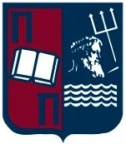 ΠΑΝΕΠΙΣΤΗΜΙΟ ΠΕΙΡΑΙΩΣΤΜΗΜΑ ΨΗΦΙΑΚΩΝ ΣΥΣΤΗΜΑΤΩΝΠρόγραμμα Μεταπτυχιακών Σπουδών«Τεχνοοικονομική Διοίκηση Τηλεπικοινωνιακών Συστημάτων»ΠΡΟΣΚΛΗΣΗ ΥΠΟΒΟΛΗΣ ΥΠΟΨΗΦΙΟΤΗΤΩΝΤο Τμήμα Ψηφιακών Συστημάτων του Πανεπιστημίου Πειραιώς δέχεται υποψηφιότητες για φοίτηση στο Πρόγραμμα Μεταπτυχιακών Σπουδών (Π.Μ.Σ.) «Τεχνοοικονομική Διοίκηση Τηλεπικοινωνιακών Συστημάτων» για το ακαδημαϊκό έτος 2019-20 (Έναρξη μαθημάτων τον Οκτώβριο 2019). Το Π.Μ.Σ. απονέμει Μεταπτυχιακό Δίπλωμα Ειδίκευσης (Μ.Δ.Ε.) στην «Τεχνοοικονομική Διοίκηση Τηλεπικοινωνιακών Συστημάτων» (MSc in Techno-economic Management of Telecommunication Systems).Στο εν λόγω Π.Μ.Σ. γίνονται δεκτοί πτυχιούχοι ανώτατων εκπαιδευτικών ιδρυμάτων (πανεπιστημιακής και τεχνολογικής εκπαίδευσης) της ημεδαπής ή αντιστοίχων ομοταγών ιδρυμάτων της αλλοδαπής.Η επιλογή μεταξύ των υποψηφίων γίνεται με αντικειμενικά κριτήρια και προσωπική συνέντευξη από επιτροπή Καθηγητών.Αιτήσεις γίνονται δεκτές από την 1η Απριλίου έως και την 1η Ιουλίου 2η Σεπτεμβρίου 2019. Οι ενδιαφερόμενοι μπορούν να επιλέξουν για την συμπλήρωση και υποβολή των αιτήσεών τους έναν από τους ακόλουθους δύο εναλλακτικούς τρόπους: Συμπλήρωση και υποβολή της αίτησης υποψηφιότητας μέσω του Συστήματος Ηλεκτρονικής Υποβολής Αιτήσεων Π.Μ.Σ. «ΑΡΙΣΤΥΛΛΟΣ» στην ηλεκτρονική διεύθυνση (URL) https://www.ds.unipi.gr/pmssys/web/index.php. (προτεινόμενος τρόπος).Συμπλήρωση της σχετικής αίτησης σε μορφή αρχείου MS-WORD ή χειρόγραφα. Κατόπιν, και εντός της παραπάνω προθεσμίας, εκτύπωση (στην περίπτωση του αρχείου MS-WORD) και υπογραφή της αίτησης και, μαζί με τα αναγκαία δικαιολογητικά, κατάθεση είτε με συστημένη ταχυδρομική αποστολή είτε με φυσική παρουσία. Αιτήσεις σε μορφή αρχείου MS-WORD και πληροφοριακό υλικό διατίθενται στην ηλεκτρονική διεύθυνση http://www.ds.unipi.gr/technoeconomic/. Οι ενδιαφερόμενοι πρέπει να υποβάλλουν τα ακόλουθα δικαιολογητικά:Αίτηση υποψηφιότητας.Αναλυτικό βιογραφικό σημείωμα.Αντίγραφα τίτλων σπουδών ή άλλα στοιχεία (π.χ. βεβαίωση περάτωσης) από τα οποία να προκύπτει ότι έχουν αποφοιτήσει.Αναλυτική βαθμολογία (μία για κάθε τίτλο σπουδών).Αναγνώριση από τον ΔΟΑΤΑΠ για όσους είναι κάτοχοι τίτλων σπουδών από ΑΕΙ της αλλοδαπής.Επικυρωμένο αποδεικτικό καλής γνώσης της Αγγλικής γλώσσας.Επικυρωμένα αποδεικτικά επαρκούς γνώσης της Ελληνικής γλώσσας (σε περίπτωση αλλοδαπών υποψηφίων).Βεβαιώσεις και λοιπά αποδεικτικά επαγγελματικής και ερευνητικής δραστηριότητας (εάν υπάρχουν).Δύο (2) συστατικές επιστολές.Φωτοαντίγραφα τυχόν επιστημονικών εργασιών και δημοσιεύσεων.Φωτοτυπία και των δύο όψεων της αστυνομικής ταυτότητας.Μια (1) φωτογραφία Σε περίπτωση αδυναμίας επισύναψης δικαιολογητικών ή απουσίας αυτών (τρόπος i) μπορείτε να απευθύνεστε στη Γραμματεία Μεταπτυχιακών Σπουδών του Τμήματος Ψηφιακών Συστημάτων του Πανεπιστημίου Πειραιώς, Ανδρούτσου 150 (5ος όροφος, γραφείο 503), 18532, Πειραιάς (ώρες λειτουργίας 09:00 – 16:00), αριθμός τηλεφώνου 210 414.2773 και διεύθυνση ηλεκτρονικού ταχυδρομείου ds_tdts@unipi.grΗ κατάθεση των δικαιολογητικών (τρόπος ii) γίνεται στη Γραμματεία Μεταπτυχιακών Σπουδών του Τμήματος Ψηφιακών Συστημάτων του Πανεπιστημίου Πειραιώς, Ανδρούτσου 150 (5ος όροφος, γραφείο 503), 18532, Πειραιάς (ώρες λειτουργίας 09:00 – 16:00), αριθμός τηλεφώνου 210 414.2773 και διεύθυνση ηλεκτρονικού ταχυδρομείου ds_tdts@unipi.grΟ Διευθυντής του Π.Μ.Σ. Καθηγητής Γεώργιος Ευθύμογλου